CHUẨN ĐẦU RA CHƯƠNG TRÌNH ĐÀO TẠO TRÌNH ĐỘ THẠC SĨ NGÀNH LÝ LUẬN VÀ PHƯƠNG PHÁP DẠY HỌC BỘ MÔN LÝ LUẬN CHÍNH TRỊ(kèm theo Quyết định số              /QĐ-ĐHSP ngày    tháng     năm 2021 của Hiệu trưởng Trường Đại học Sư phạm – Đại học Thái Nguyên)1. Mục tiêu đào tạo của chương trình1.1. Mục tiêu chungChương trình đào tạo thạc sỹ Lý luận và Phương pháp dạy học bộ môn Lý luận chính trị giúp học viên đạt trình độ cao về lý luận và phương pháp dạy học bộ môn Lý luận Chính trị, Giáo dục công dân; có khả năng nghiên cứu, hướng dẫn nghiên cứu khoa học; phát hiện, giải quyết các vấn đề và những nhiệm vụ thực tiễn trong lĩnh vực chuyên môn, nghiệp vụ đáp ứng yêu cầu phát triển nguồn nhân lực chất lượng cao của vùng trung du, miền núi phía Bắc và cả nước.1.2. Mục tiêu cụ thể1. CO1: Có phẩm chất chính trị, đạo đức, thế giới quan và nhân sinh quan khoa học.2. CO2: Có kiến thức nền tảng về lý luận và phương pháp dạy học bộ môn Lý luận chính trị, Giáo dục công dân.3. CO3: Có kiến thức chuyên sâu về lý luận và phương pháp dạy học bộ môn Lý luận chính trị, Giáo dục công dân.4. CO4: Có kĩ năng nghiên cứu khoa học, vận dụng được kiến thức đã học vào hoạt động thực tiễn, chuyên môn nghiệp vụ.5. CO5: Có năng lực sử dụng công nghệ thông tin, năng lực tiếng Anh đạt chuẩn B1 theo khung tham chiếu châu Âu.6. CO6: Tự chủ, tự chịu trách nhiệm trong hoạt động chuyên môn, nghiệp vụ.7. CO7: Có khả năng nghiên cứu độc lập, chuyên sâu và phối hợp với đồng nghiệp để hoàn thành tốt nhiệm vụ.2. Chuẩn đầu ra của chương trình đào tạo2.1. Kiến thức1. PLO1: Hiểu được kiến thức khoa học giáo dục, khoa học lý luận chính trị2. PLO2: Vận dụng được kiến thức khoa học giáo dục, khoa học lý luận chính trị vào dạy học môn GDCD, Lý luận Chính trị và thực tiễn nghề nghiệp.3. PLO3: Vận dụng được hệ thống những kiến thức chuyên sâu về khoa học lý luận chính trị và phương pháp dạy học bộ môn Lý luận Chính trị trong tổ chức dạy học, phát triển chuyên môn.2.2. Kỹ năng4. PLO4: Tổ chức được các hoạt động thực tiễn trong dạy học môn Giáo dục công dân ở trường phổ thông và môn Lý luận chính trị ở trường chuyên nghiệp.5. PLO5: Xây dựng, phát triển chương trình đào tạo môn Giáo dục công dân ở trường phổ thông và các môn Lý luận chính trị ở trường chuyên nghiệp.6. PLO6: Đạt trình độ ngoại ngữ tiếng Anh B1 – theo Khung tham chiếu Châu Âu.7. PLO7: Sử dụng thành thạo công nghệ thông tin trong hoạt động chuyên môn.8. PLO8: Có khả năng phát hiện, giải quyết các vấn đề thực tiễn của đời sống chính trị - xã hội.9. PLO9. Có năng lực giải quyết các vấn đề nảy sinh trong thực tiễn dạy học môn Giáo dục công dân và các môn Lý luận chính trị.10. PLO10: Có năng lực hợp tác, giao tiếp, nghiên cứu khoa học độc lập, sáng tạo.2.3. Năng lực tự chủ và trách nhiệm11. PLO11: Có ý thức chính trị, dân chủ, trung thực trong thực hiện nhiệm vụ chuyên môn.12. PLO12: Chịu trách nhiệm về tổ chức, quản lý, thực hiện các nhiệm vụ chuyên môn.3. Ma trận mục tiêu và chuẩn đầu ra của chương trình đào tạoTRƯỞNG KHOA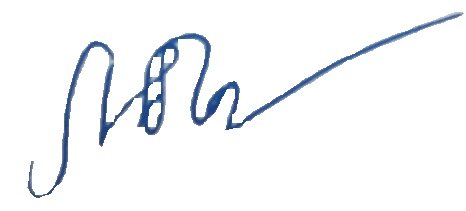 NGUYỄN THỊ KHƯƠNGĐẠI HỌC THÁI NGUYÊNTRƯỜNG ĐẠI HỌC SƯ PHẠMCỘNG HÒA XÃ HỘI CHỦ NGHĨA VIỆT NAMĐộc lập - Tự do - Hạnh phúcMục tiêuChuẩn đầu ra của chương trình đào tạo (PLOs)Chuẩn đầu ra của chương trình đào tạo (PLOs)Chuẩn đầu ra của chương trình đào tạo (PLOs)Chuẩn đầu ra của chương trình đào tạo (PLOs)Chuẩn đầu ra của chương trình đào tạo (PLOs)Chuẩn đầu ra của chương trình đào tạo (PLOs)Chuẩn đầu ra của chương trình đào tạo (PLOs)Chuẩn đầu ra của chương trình đào tạo (PLOs)Chuẩn đầu ra của chương trình đào tạo (PLOs)Chuẩn đầu ra của chương trình đào tạo (PLOs)Chuẩn đầu ra của chương trình đào tạo (PLOs)Chuẩn đầu ra của chương trình đào tạo (PLOs)Mục tiêu(1)(2)(3)(4)(5)(6)(7)(8)(9)(10)(11)(12)CO1xxxxxxxxxxCO2xxxxxxxxxxCO3xxxxxxxxCO4xxxxxxxxxxCO5xxCO6xxxxxxxCO7xxxxxxxx